Study of local clay in flame retardant finishing of cotton fabricFaheem Uddin* ,Tanzeel Areeb, Amjid Hussain, Ayesha NadeemTextile Engineering Department, FE, Baluchistan University of I. T. Engineering and Management Sciences, Airport Road, Balali, Quetta.Baluchistan. Pakistan. Tel. 0092-81-2880110.Emails. Faheem.Uddin@buitms.edu.pk*Author for correspondence.AbstractRecently, interest in using the clay minerals particularly montmorillonite has received significant interest in polymer finishing. However, special finishing of fibrous materials requires studies for establishing any useful effect or finish development. The aim of this paper is to report the results obtained using local clay samples. It is an indigenous study of clay reserves of country to explore the effects of prepared clay in textile finishing. The results obtained would be useful in enhancing the interest in the development of low- cost flame retardant finish for fibrous material. Effects of indigenous clay samples were collected and investigated in terms of producing flame retardancy in cotton fabric. Clay aggregates were reduced to micro size and used without any further treatment. An aqueous dispersion of clay was used to finish bleached cotton fabric. The finished fabric was evaluated in terms of ease of ignition and burning rate of cotton fabric using vertically flammability test. Visual assessment indicated the enhancement in char formation in burnt fabric. The results are reported and discussed. IntroductionStudy of enhancing the properties of fibers using clay is recently emerging as an important subject. An increasing consumption of clays in polymer finishing was indicated (1). Variety of clay minerals was known; however, montmorillointe (MMT) type minerals received an increasing research interest. The opportunities possible in the utilization of clay in the fiber- forming polymers were described, and the possibility of using the clays in textile finishing was identified.  (2).MMT clay as an additive with polyurethane resin coating for textile fabrics for improved flame retardancy was studied (3). Introduction of MMT as an additive for improving thermal stability or flame retardancy in fiber- forming polymers has been reported for polyamides 6, and 6.6, polypropylene, and polyester (4- 5). The study of combustion process and flame retardancy of polyester fabric have utilized hydrotalcite, nanometrictitania, and silica aqueous suspensions where only hydrotalcite- containing finishing resulted in consistent enhancement in time to ignite, and flame retardancy levels (6). Flame retardant coating comprising branched polyethylenimine (BPEI) and sodium MMT applied to cotton fabric via layer- by- layer assembly (7). Highest clay loading was obtained at 1 wt. % MMT. Each recipe of coating applied was investigated at 5 and 20 bilayers. Interestingly, an increased char formation to 13 % was obtained on heating to 500 oC. The amount of char obtained from coated cotton fabric was 2 orders of magnitude higher relative to bleached cotton fabric. Examination of post- burn fabric residue using SEM indicated the presentation of weave structure and fiber shape.Burning was studied using vertical flammability test where reduced afterglow time was observed in clay- coated fabrics. Improved flame retardancy was achieved through the layered coating using BPEI, pH 7, and 1 wt. % MMT. Total heat released and heat release capacity, assessed by micro combustion calorimeter test, was reduced in all coated fabrics. Nanocomposite produced from cotton and montmorillonite showed enhanced thermal properties relative to unbleached cotton. The degradation temperature was increased by 45 oC, and char yields were possible to reach twice in amount relative to unbleached cotton (8).Nylon 6/ organically modified MMT- based thin films, fibers and fabrics studied for condensed- phase flame retardancy (9). Results obtained indicated the horizontal flame spread on thin films produced no significant difference between burning behavior of nylon 6 and its nanocomposites with 5 wt. % organically modified MMT (OMMT). Increasing its loading to 8- 10 wt. % produced nylon 6 burning without dripping, and flame spread reduced to 30- 40 % with nylon 6 films. Undrawn nanocomposite monofilaments containing 10 wt. % of OMMT burned slowly without dripping. Nanocomposite fabrics with 8 wt. % loading of OMMT showed, relative to nylon 6 fabrics, a mass loss reduction of 40- 60 %. The heat release rate was reduced, and fabric char retained weave structure. The aim of this paper is to report the results obtained using local clay samples. It is an indigenous study of clay reserves of country to explore the effects of selected clay in flame retardant finishing of cotton fabric. The results obtained would be useful in enhancing the interest in the development of low- cost flame retardant finish for fibrous material. ExperimentalMaterials and chemicalsClay mineralThe local clay samples were collected from two different sources. The two types of clay used include:Clay- 3: This clay was Fuller’s earth (Jurassic clay), and locally called Multanimatti.  It consists of hydrated aluminium silicates that contain metal ions such as magnesium, sodium, calcium, with in their structure. Though it is similar in appearance to clay but it differs by being more fine grained and by having higher water content. It is found in a wide range of natural colors from brown or green to yellow or white. Clay- 4: This clay was collected from selected area (located adjacent to university (BUITEMS)). The sample was generated by digging one foot below the ground level.Fabric usedBleached plain woven cotton fabric, supplied by a local industry, was used as supplied. Its construction details include:  Construction: 30×30/76×68 Fiber: 100% CottonGSM: 115.66 g/m2 Tap water was used in producing the aqueous dispersion of selected clays. EquipmentPadder used was supplied by Guangzhou Hongjing Lab Equipment, Modeal:  P-B1, Power: 0.5 KW.Oven used for drying of padded fabric was R & M Heating Drying Oven, Model: DHG 9023A.Sieve used was supplied by Dual Manufacturing Co., U.S Standard Sieve ASTM E-11, Sieve No 200, 75 Microns.Other equipment used includes exhaust heating bath, mortar, scissor, weighing balance, beakers, measuring cylinders, stirrers.Vertical flame retardant testerVertical flame retardant tester used in this study was devised by the project team (Figure 1) using the specification provided by the BS EN ISO 6940 2004 for the assessment of ease of ignition (time taken by the mounted specimen in producing a self- sustained flame) indicated as T1, and measuring the time taken by the mounted specimen in reaching the flame to half of its length, indicated as T2, and time taken in burning of full length, indicated as T3. The size of each finished specimen tested was (200mm ± 2mm) × (80mm ± 2mm).Natural gas (commercial grade methane) was used for producing flame. Important parts of the devised vertical flame retardant tester can be shown in Figure 2.  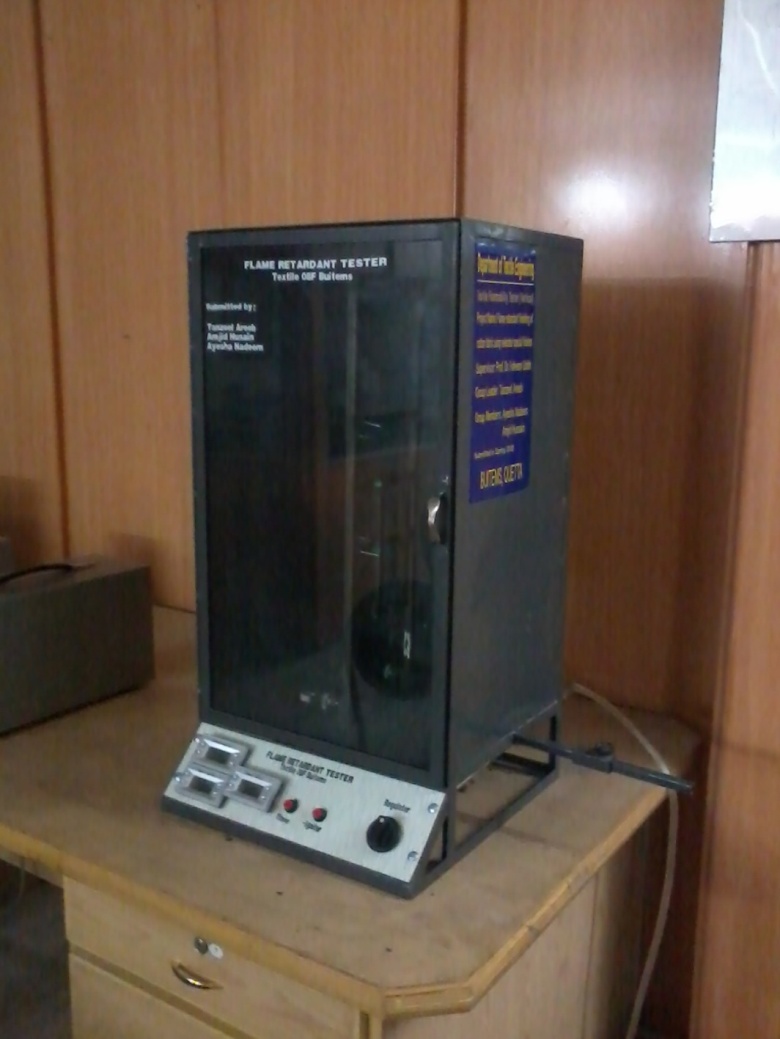 Figure 1. Vertical flame retardant tester produced using the specification of BS EN ISO 6940 2004. 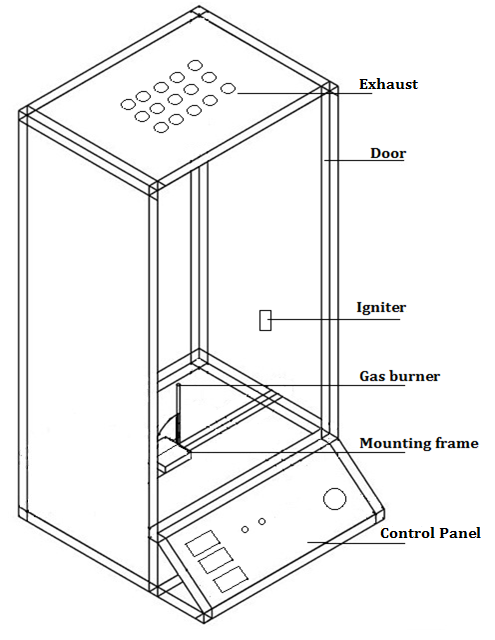 Figure 2. Important parts of devised vertical flame retardant tester using specification provided in specification of BS EN ISO 6940 2004.MethodsGrindingThe clay sample received was in the form of larger aggregates of particles that was not appropriate applicable to fabric. Therefore, it was grinded in pestle until the particles were finely grinded prior sieving to achieve clay sample containing particle size of 75 micron.     The details of the grinding and grinding time, sieving and sieving time were variable for each clay type depending upon its physical form. However, in each case the aim was to obtained clay particle size of 75 micron. Clay- 3: Weight of clay sample taken for grinding was 267 g. It was required to grind and sieve for 8 times to achieve the desired particle size of 75 micron. Each time grinded for 15 min and sieved for 5 min. After grinding and sieving it was again weighed. Weight of waste left after sieving was 133 g. Weight of the desired sieved (75 micron) clay produced was 134 g.Clay- 4: Weight of clay sample taken for grinding was 300 g. It was required to grind and sieve for 3 times to achieve the desired particle size of 75 micron. Each time, it was grinded for 10 min and sieved for 2 min to obtain the desired particle size of 75 micron. After grinding and sieving it was again weighed. Weight of the waste left after sieving was 66 g. Weight of the sieved clay produced with desired size of 75 micron was 234 g.Clay dispersion procedureClay dispersion was produced in water. Clay dispersion in water produced using the percentage concentration of 2, 4, 6, 8, and 10. The selected weights of clay 2g, 4g, 6g, 8g, and 10 were separately placed in 100 ml measuring cylinder. The amount of water added to make 100 ml using jet bottle; where the clay in measuring cylinder was continuous shaking manually. Once water was leveled to 100 ml, the shaking was continued for 1 minute. Subsequently, each measuring cylinder was observed for clay settling immediately, and after 2 minutes, 4 minutes, and 24 hours.Fabric finishing procedureEach fabric specimen (sized length 200mm ± 2 mm and width 80 mm ± 2mm) was nip padded in clay dispersion. The clay dispersion produced in measuring cylinder at the selected clay loading was continuously shaking manually for 1 minute, and applied to fabric through nip padding. Each fabric specimen was padded at squeezing pressure of 0.1bar, dried in oven at 60oC for 5- 10 minutes. The fabric pick up is shown in respective tables. Evaluation of flame retardancyVertical flame retardant test using standard BS EN ISO 6940 2004. Bottom edge ignition at 300 was used. However, the finished fabrics were tested at ambient conditions, without standard conditioning. Each reported value of T1 (ease ignition time), T2 (half- length burning time), and T3 (full- length burning time) was mean of at least three measurements. Size of finished specimen tested was 200 mm × 80 mm.  Results and discussion Stability of clay dispersionStability of clay dispersion in water was performed using clay 4. The concentration studies were 2%, 4%, 6%, 8% and 10%. For this purpose clay 4 loading of 2 g, 4 g , 6 g , 8 g and 10 g in 100 ml measuring cylinders. Each measuring cylinder was shaking manually for 1 minute, and the pictures were taken to observe the settling of clay immediately following 1 minute (Figure 3), then following 2 minutes (Figure 4), 4 minutes (Figure 5), and finally these were observed after 24 hours (Figure 6).The immediate dispersion of clay, and those observed after 2 or 4 minutes were apparently similar. However, after 24 hours all the dispersed clay was settled to bottom cylinder (Figure 6). An immediate aqueous dispersion of clay was appropriate to apply to fabric resulting in a relatively homogenous distribution of clay particles to fiber surface.   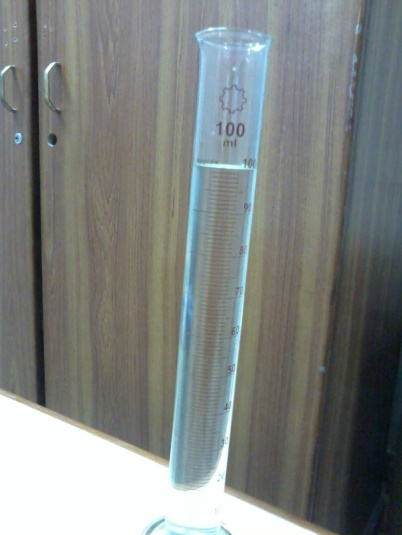 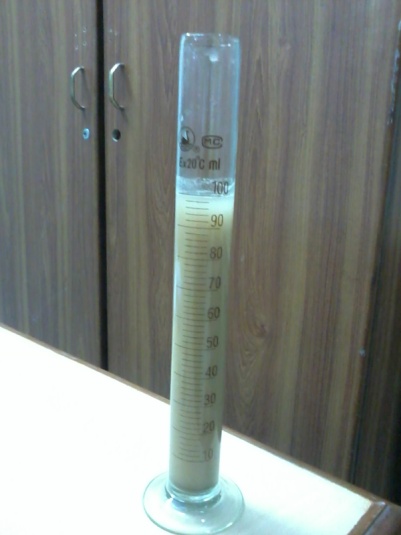 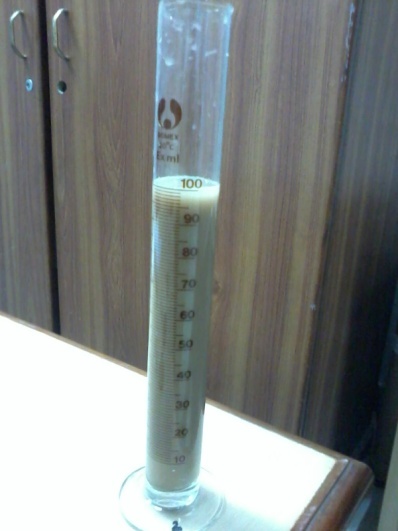 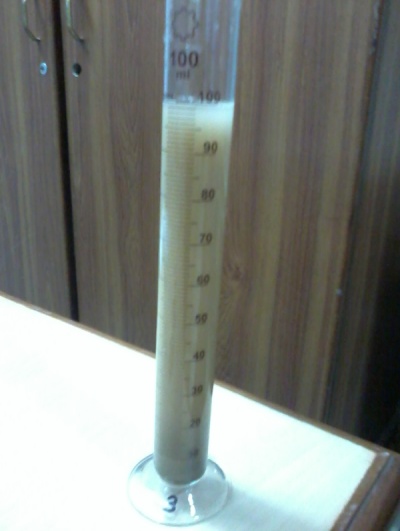 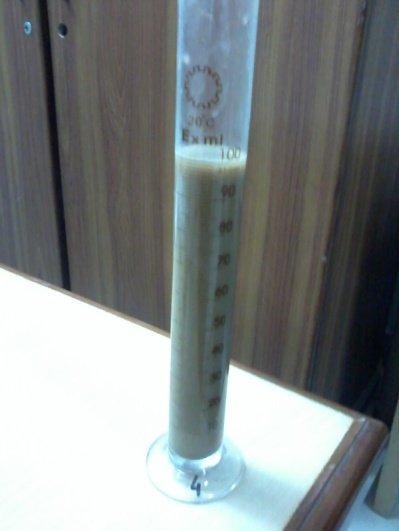 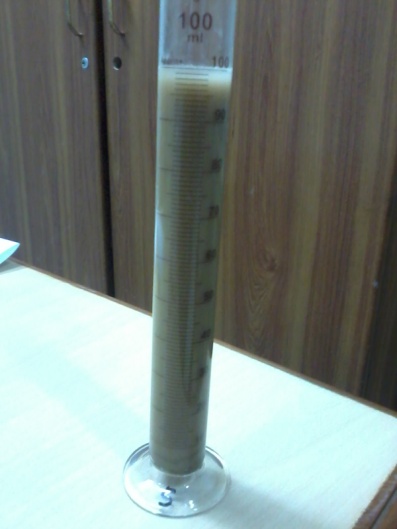 Figure 3. Pictures taken immediately after dispersing the clay in measuring cylinders  (from left to right): Plain Water, 2%, 4%, 6%, 8% and 10% loading of clay.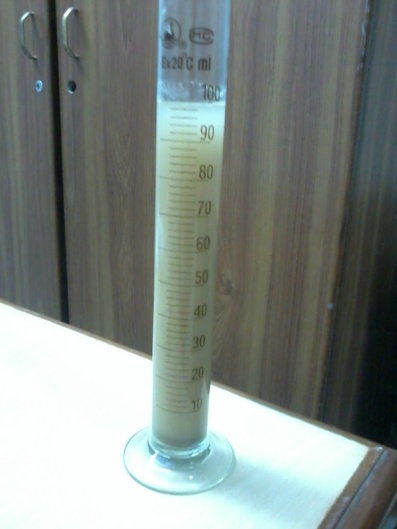 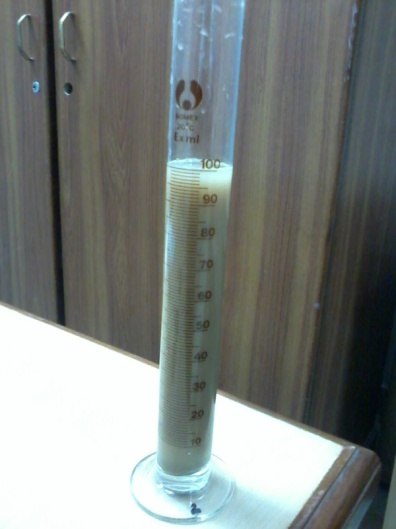 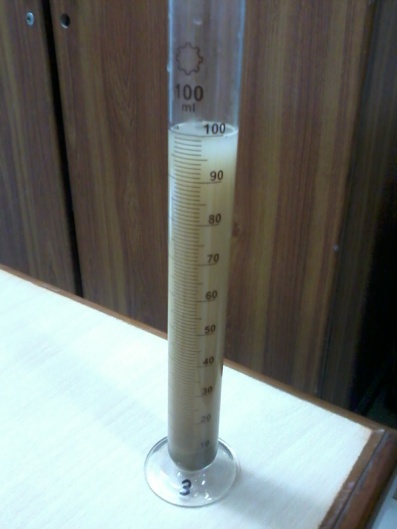 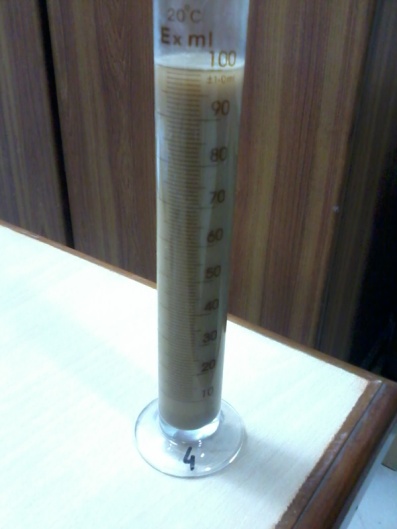 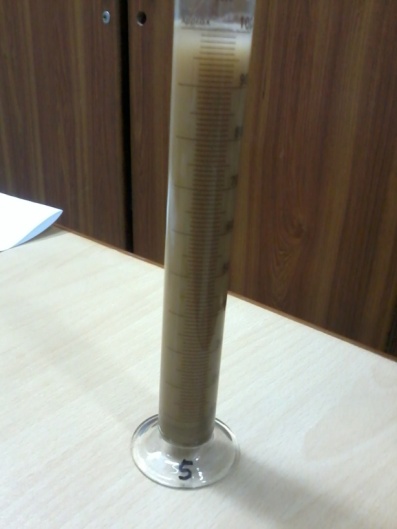 Figure 4. Pictures taken 2 minutes after dispersing the clay in measuring cylinders (from left to right): 2%, 4%, 6%, 8% and 10% loading of clay.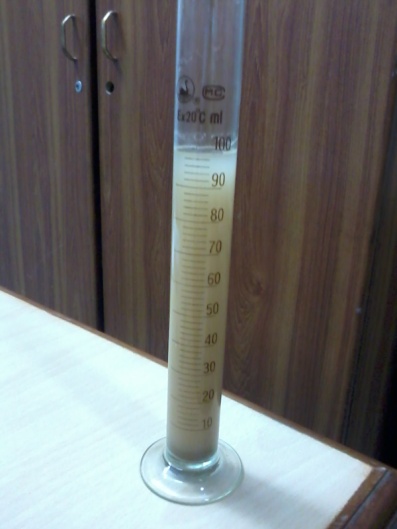 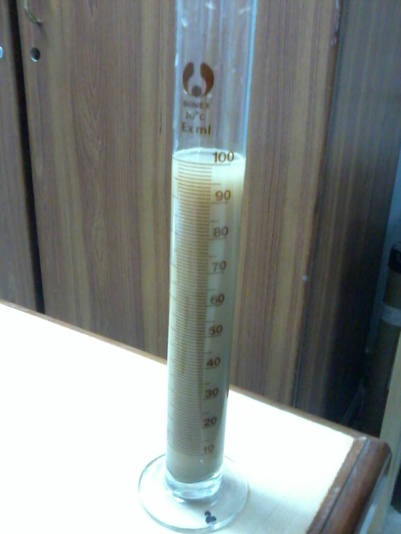 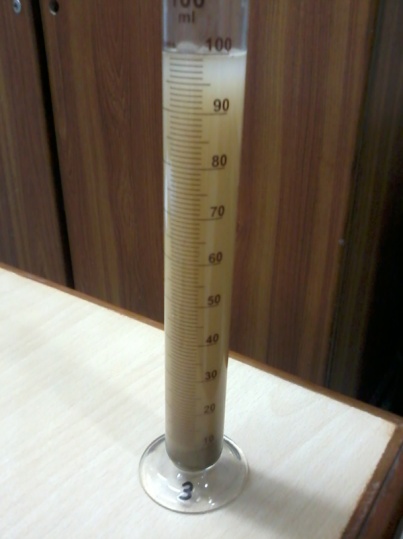 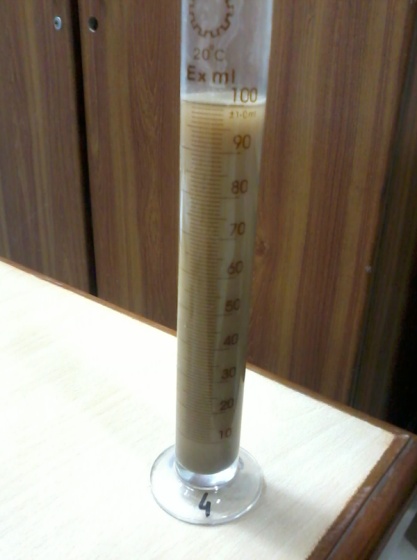 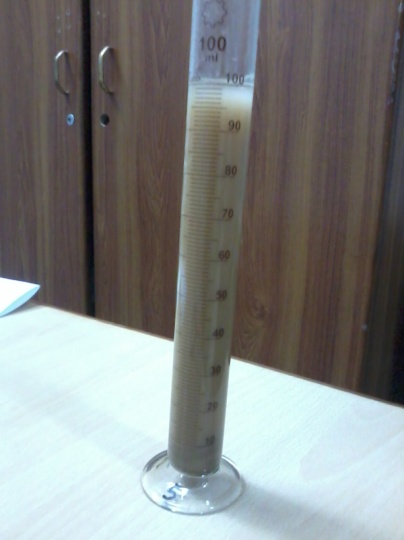 Figure 5.Pictures taken 4 minutes after dispersing the clay in measuring cylinders (from left to right): 2%, 4%, 6%, 8% and 10% loading of clay.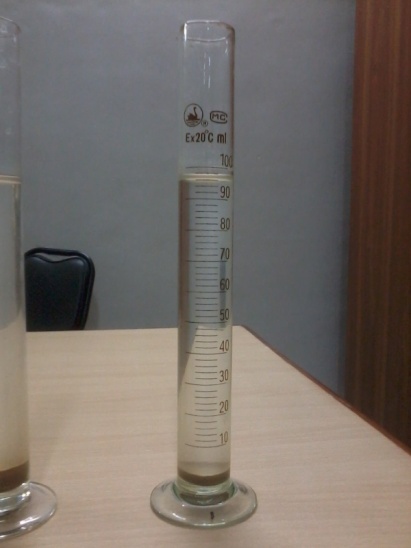 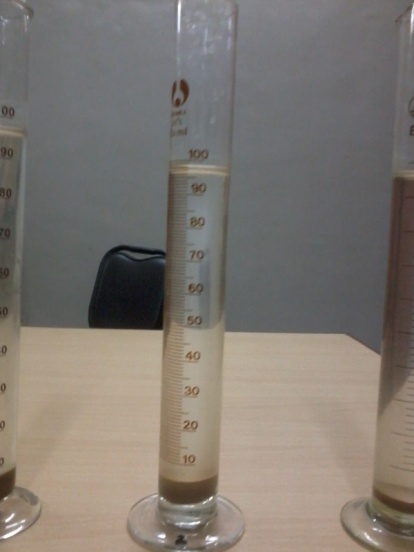 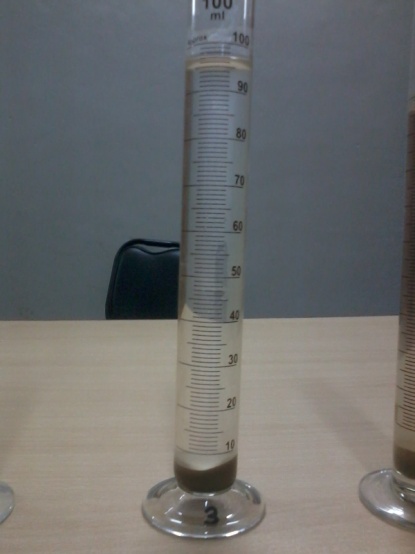 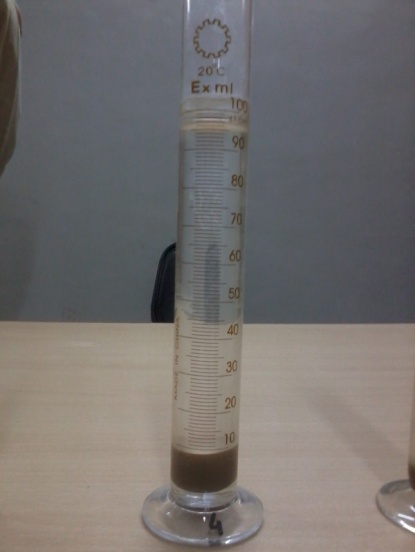 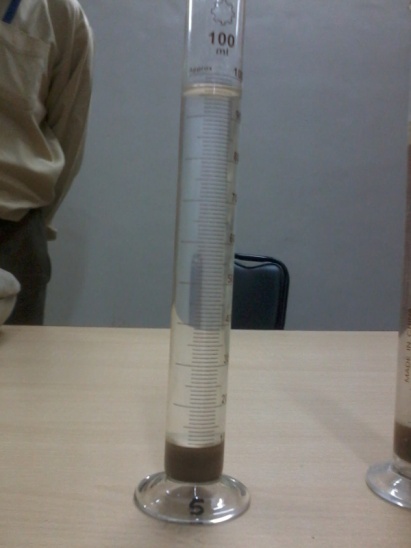 Figure 6.Pictures taken 24 hours after dispersing the clay in measuring cylinders (from left to right): 2%, 4%, 6%, 8% and 10% loading of clay.Fabric finishingThe bleached cotton fabric padded in aqueous clay dispersion, and various percentage add- on are shown in Table 1. At any particular clay loading, the amount of clay add- on was similar. Smallest clay add- on was achieved with 2% loading that was 2.16 %; and the highest was achievable with 10 % clay loading that was 13.7%.Table 1.  Clay add- on in the finished using clay- 4.Results obtained for padding the fabrics in clay- 3 at loading of 2 %- 10 % are shown in Table 2. Similar levels of clay- 3 add- on were achieved in the finished fabrics. The smallest add- on was 2.08 % obtained using clay loading of 2 %, and the maximum was 11.29 % achieved at clay loading of 10 %. Compared to clay- 4, maximum clay add- on obtained with clay- 3 was smaller. However, it was attributed to an increased pick-up observed with clay- 4 at 10 % loading.      Table 2.  Clay add- on in the finished using clay- 3.Effect of shade on finished fabricAn important visual observation was the difference seen as change in color in the finished fabric relative to bleached fabric. The fabric finished with clay-4 showed slight change in color; however those finished with clay- 3 showed significantly golden yellow shade.  The fabric padded in clay- 4, at loading from 2 % to 6 % significantly retained the whiteness that was characteristic of unfinished bleached fabric. However, at clay- 4 loading of 8 %- 10 % the color of the finished fabric was dusty. All the finished fabric using clay- 3 with any concentration showed golden yellow shade that was lighter at 2 % loading and stronger at 10 % loading.   Flame retardancyBurning timeThe fabrics finished with clay- 4, and the control bleached fabric were evaluated for ease of ignition (T 1), half- length burning (T 2), and full- length burning (T 3). The results are shown in Table 3. Table 3. Flame retardant performance of fabrics finished with clay- 4.Importantly, all the finished clay fabrics showed and enhancement in flame retardancy relative to bleached unfinished fabric. There was reduction in the ease of ignition (T 1), i.e. taking an increased time in producing self- sustained flame. The time taken in half- length burning (T 2) and full- length burning (T 3) of finished fabrics was increased.The T 1 value was continued to improve with clay-4 loading of 2 %, and 4 %, and further enhancement in clay- 4 loading to 6 %- 8 % showed no significant change. However, reduction in the speed of flame propagation was observed with any increasing clay- 4 concentration from 2 %- 10 %. The T 2 and T 3 values were gradually continue to increase with any loading of clay- 4 from 2 %- 10 % relative to bleached unfinished fabric. The improvement was significant in T 3 that increased (21.38 %) from 18.47 to 22.42 seconds with clay- 4 loading of 2 %; and finally increased (46.99 %) to 27. 15 seconds with loading of 10 %. Interestingly, the values of T 3 Summarized results showing the various values of T 1, T 2, and T 3 for finished fabrics using clay- 4 can be seen in Figure 1. Figure 1. The various values of T 1, T 2, and T 3 for fabrics finished using clay- 4. Results obtained in assessing the flame retardancy of fabrics finished using clay- 3 are shown in Table 3. The finished fabrics, relative to those finished using clay- 4, showed more significant increase in the time taken for ignition, an increased value of T 1. The T 1 values observed for bleached unfinished, 2 % clay- 4 finished, and 2 % clay- 3 finished fabrics were 0.30 seconds, 0.45 seconds, and 0.68 seconds (126.66 % increase) respectively. The reduction in the ease of ignition (T 1) obtained using 2 % clay-3 loading was more significant that was 126.66 %. The tendency of clay- 3 to offer increased values of T 1, relative to clay- 4, was observable at any concentration used. The T 1 value using clay- 3 was gradually continue to enhance, and reached to 1.10 seconds at the maximum clay- 3 loading of 10 %. It was 24.54 % higher than the value obtained with clay- 4 at the same loading of 10 %. However, similar to clay- 4, increasing the concentration of clay- 3 from 2 % to 6 %, the slight increase in the values of T 2 and T 3 was observed.Interestingly, time taken in full- length burning (T 3) by the fabric finished using clay- 3 was generally similar to that obtained using clay- 4. It was more similar at the increased concentrations (6 %- 10 %) used.      Summarized results showing the various values of T 1, T 2, and T 3 for fabrics finished using clay- 3 are shown in Figure 2.Table 4. Flame retardant performance of fabrics finished with clay- 3.Figure 2. The various values of T 1, T 2, and T 3 for fabrics finished using clay- 3. Flame propagationAn important effect noted evaluating the finished fabrics using any type the clay was the visual assessment of flame propagation. In bleached unfinished fabric the propagation of fire was fast; however, smaller concentration of 2 % used for any of the clay type resulted in the reduction of fire growth. This effect was more significant with increasing the concentration from 2 % to 10 %. At the clay loading of 6 %- 10 %, the reduction in the growth of fire was significantly observable.Residue of burnt fabricFollowing the full- length burning of all the fabrics, including bleached unfinished and clay finished fabrics, the residue was observed. The bleached unfinished fabric was burnt to ash. However, except with the fabrics finished using clay- 4 at 2 % loading, the formation of residual char was observed in all the fabrics finished the two types of the clay used at any concentration. The amount of char produced was more significant in residue of fabrics finished using clay- 3. The fabrics finished using clay- 3 at loading from 4 % to 10 % showed increasingly significant amount of char formation, where the fabrics finished using clay- 4 showed significant char formation at loading of 6 % to 10 %.ConclusionsThis study evaluated the flame retardancy produced by the two types of locally- available clays. The purpose was to obtain some useful results in enhancing the indigenous study of clay reserves of country in textile finishing. The results obtained may be useful in enhancing the development of low- cost flame retardant finish for fibrous material.The obtained clay samples were evaluated for the ability to remain dispersed in aqueous finish bath, and the bleached cotton fabric was finished using clay- 3 and clay- 4. The finished fabrics were assessed using the vertical flame retardant test BS EN ISO 6940 2004.The time in seconds for ease of ignition (T 1), half- length burning and full- length burning was determined coupled with observation of flame propagation and the formation of reside (ash/ char).It was found that the two types of clays used in this study can enhance the flame retardancy of finished fabric in terms of T 1, T 2, and T 3, and significant amount of char was obtainable with increasing clay concentration. However, the char formation was more significant in fabrics finished using clay- 3 relative to those finished using clay- 4. ReferencesFaheemUddin, Advancement in nanotechnology of polymers and fibers, International Dyer, (March 2008) 33- 35).FaheemUddin, Clay, nanoclay and montmorillonite minerals. Metallurgical and Materials Transactions A: Volume 39, Number 12 / (December, 2008) 2804-  2814).Eric Devaux, MarylineRochery, Serge Bouebigot, Polyurethane/ clay and polyurethane/ POSS nanocomposites as flame retarded coating for polyester and cotton fabrics, Fire and Materials, Special Issue: Fire Behaviour of Textiles, Volume 26, Issue 4- 5 (July- October 2002) 149- 154.Sheng Zhang, A. Richard Horrocks, Richard Hull, Baljinder K. Kondola, Flammability, degradation and structural characterization of fiber- forming polypropylene containing nanoclay- flame retardant combinations, Polymer Degradation and Stability,  Volume 91, Issue 4 (April 2006) 719- 725).Magensh D. Teli, Ravindra D. Kale, Polyester nanocomposite fibers with improved flame retardancy and thermal stability, Polymer Engineering and Science, Volume 52, Issue 5 (May 2012) 1148- 1154.Jennifer Tata, Jenny Alorgi, Alberto Frache, Optimization of the procedure to burn textile fabrics by cone calorimeter: Part II. Results on nanoparticle- finished polyester, Fire and Materials, Volume 36, (2012) 527- 536.Yu- Chin Li, Jessica Schulz, Sarah Mannen, Chris Delhom, Brian Condon, Sechin Chang, Mauro Zammarano, Jaime C. Grunlan, Flame retardant behavior of polyelectrolyte- clay thin film assemblies on cotton fabric, ACS Nano, 4, 6 (2010) 3325- 3337.Leslie A White, Preparation and thermal analysis of cotton- clay nanocomposite, Journal of Applied Polymer Science, Volume 92, (2004) 2125.KadhiravanShanmuganathan, SarangDeodhar, Nicholas A. Dembsey, Qinguo Fan, Prabir K Patra, Condensed- phase flame retardation in nylon 6- layered silicate nanocomposites: Films, fibers, and fabrics, Polymer Engineering and Science, Volume 48, Issue 4 (April 2008) 662- 675.About the Author- Prof. Dr. FaheemUddin, C. Text., FTI(Professor, and Officiating Dean Faculty of Engineering, BUITEMS (www.buitms.edu.pk), Quetta. Pakistan).He is M. Sc. (1992), textile technology, University of Karachi, and Ph. D (1997)- technical textile, University of Manchester, UK. He has a blend of academics and industry in work experience of over 19 years covering technical textile research, teaching and consultancy to industry. He authored 50 research publications (being the principal author in over 90 % of his publications) in refereed and high quality reputed international journals. He is invited author for regular and special issues of HEC recognized journals published in USA, UK, Portugal, and China. Several of those were having an impact factor. He was invited editor (for aerospace textile book production), and invited author for chapter writing by the reputed international publishers (Woodhead, UK, and Taylor and Francis, USA respectively). He presented research work in over 15 international (UK, Finland, Germany, Japan, India, Pakistan, and USA) conferences and in several national symposium/ workshops. He has shown motivational work in interdisciplinary and indigenous research in the interest of Pakistan. Several of those had received the significant interest and appreciation of professional organizations and professionals. He is Fellow of the Textile Institute, UK, received HEC Best Research Paper Award 2010(Engineering and Technology Category), Convenor- HEC Committee for GRE- TextileEngineering Test for Ph. D admission, in Mehran University of Engineering and Technology, Jamshoro an approved HEC supervisor, Ph. D examiner and an expert member selection board (textiles) at UniveristyTeknologi Mara (UTM), Malaysia, and invited speaker at Faculty of Applied Sciences, UTM, Malaysia, and BIT’s 1st Annual International Congress and Exposition of Oil Field Chemicals-2010 (OFC-2010), Beijing, China. Ex. Secretary Advanced Study and Research Board (Chaired by Vice Chancellor), NED University, Karachi. At NEDUET he produced M. Engg (textile engineering by course work) that was the first postgraduate program in textile engineering in Pakistan.He was World University Ranking Scholar 2010- Selected scholar for Thomson- Times HigherEducation’s Influential World University Rankings Survey, and invited to meet four FOURNOBEL LAUREATEs (G. Ertl (2007), J. M. Lehn (1988), R. Tsien (2008), A. Yonath (2009))in Celebrity Symposium, May 2010,organized by Wiley- VCH and Chemical Society of France.He was selected for a survey on the rapid expansion of scientific knowledge production for the industry in the Asia- Pacific region, which was jointly conducted by UNESCO and the Australian Expert Group in Industry Studies (AEGIS) at the University of Western Sydney (UWS). His current research interests are technical textiles (flame retardant, easy- care, water repellant, antimicrobial), clay studies, utilization of indigenous materials/ waste in finishing effects, and inter- disciplinary studies for the development and motivation of Pakistani academic sector. He is professor in the textile engineering department, FE, Balochistan University of I.T., Engineering, and Management Sciences, Quetta (www.buitms.edu.pk).He can be contacted at Faheem.Uddin@buitms.edu.pk , dfudfuca@yahoo.ca .S NoDry Fabric Wt (g)Wet Fabric Wt (g)Pick Up %Oven Dried Wt (g)Add on %age                                                                       2% Clay- 4                                                                       2% Clay- 4                                                                       2% Clay- 4                                                                       2% Clay- 4                                                                       2% Clay- 4                                                                       2% Clay- 4S#17.215108.37.52.16S#2714.6108.67.62.17S#3714.6108.67.22.17                                                                        4% Clay- 4                                                                        4% Clay- 4                                                                        4% Clay- 4                                                                        4% Clay- 4                                                                        4% Clay- 4                                                                        4% Clay- 4S#4714.6108.67.44.34S#56.814.2108.87.24.35S#67.215.2111.17.64.44                                                                         6% Clay- 4                                                                         6% Clay- 4                                                                         6% Clay- 4                                                                         6% Clay- 4                                                                         6% Clay- 4                                                                         6% Clay- 4S#76.614.411877.08S#8715.41207.27.2S#96814.6114.776.88                                                                        8% Clay- 4                                                                        8% Clay- 4                                                                        8% Clay- 4                                                                        8% Clay- 4                                                                        8% Clay- 4                                                                        8% Clay- 4S#146.813.981057.68.44S#15715.51217.79.68S#167.115.561198.19.52                                                                        10% Clay- 4                                                                        10% Clay- 4                                                                        10% Clay- 4                                                                        10% Clay- 4                                                                        10% Clay- 4                                                                        10% Clay- 4S#11716.51378.2813.7S#126.814.91198.0111.9S#13715.41207.912S NoDry Fabric Wt (g)Wet Fabric Wt (g)Pick Up %Oven DryedWt (g)Add on %age2% Clay 32% Clay 32% Clay 32% Clay 32% Clay 32% Clay 3S#176.613.471046.962.08S#18714.421067.282.12S#196.313.21096.662.184% Clay 34% Clay 34% Clay 34% Clay 34% Clay 34% Clay 3S#206.313.031066.824.24S#216.313.141086.764.32S#226.313.111086.774.326% Clay 36% Clay 36% Clay 36% Clay 36% Clay 36% Clay 3S#236.312.91046.816.24S#246.112.661076.576.42S#256.313.05107.16.776.428% Clay 38% Clay 38% Clay 38% Clay 38% Clay 38% Clay 3S#266.313.08107.66.98.60S#276.513.36105.57.078.44S#286.413.081046.948.3210% Clay 310% Clay 310% Clay 310% Clay 310% Clay 310% Clay 3S#296.313.231106.9711S#306.213.21126.8811.29S#316.413.53111.47.0711.14S #T1 (Seconds)T2 (Seconds)T3 (Seconds)Flame propagationResidue                                                                           Bleached                                                                           Bleached                                                                           Bleached                                                                           Bleached                                                                           Bleached                                                                           Bleached10.2710.918.55Rapid FireAsh20.3511.1118.21Rapid FireAsh30.2810.8718.65Rapid FireAshMean0.3010.9618.47                                                                             2% Clay- 4                                                                             2% Clay- 4                                                                             2% Clay- 4                                                                             2% Clay- 4                                                                             2% Clay- 4                                                                             2% Clay- 470.4912.8622.99Reduced fire speedAsh80.4512.2722.8Reduced fire speed Ash90.4312.4021.49Reduced fire speedAshMean0.4512.5122.42                                                                           4% Clay- 4                                                                           4% Clay- 4                                                                           4% Clay- 4                                                                           4% Clay- 4                                                                           4% Clay- 4                                                                           4% Clay- 4100.4912.1422.65Reduced fire speedAsh, Char110.5611.9324.84Reduced fire speedAsh, Char120.8412.9224.33Reduced fire speedAsh, CharMean0.6312.3323.94                                                                           6% Clay- 4                                                                           6% Clay- 4                                                                           6% Clay- 4                                                                           6% Clay- 4                                                                           6% Clay- 4                                                                           6% Clay- 4130.5712.7724.52Slow fire spreadAsh, Char140.6513.8025.52Slow fire spreadAsh, Char150.6913.6525.62Slow fire spreadAsh, CharMean0.6413.4025.22                                                                           8% Clay- 4                                                                           8% Clay- 4                                                                           8% Clay- 4                                                                           8% Clay- 4                                                                           8% Clay- 4                                                                           8% Clay- 4160.6812.8626.64Slow fire spreadChar170.7413.6527.32Slow fire spreadChar180.6113.9826.03Slow fire spreadCharMean0.6713.4926.66                                                                            10% Clay- 4                                                                            10% Clay- 4                                                                            10% Clay- 4                                                                            10% Clay- 4                                                                            10% Clay- 4                                                                            10% Clay- 4190.9013.6727.64Slow fire spreadChar200.7513.4927.43Slow fire spreadChar210.8513.6826.39Slow fire spreadCharMean0.8313.6127.15S #T1 (Seconds)T2 (Seconds)T3 (Seconds)Flame propagationResidue                                                                            Bleached                                                                            Bleached                                                                            Bleached                                                                            Bleached                                                                            Bleached                                                                            Bleached10.2710.918.55Rapid FireAsh20.3511.1118.21Rapid FireAsh30.2810.8718.65Rapid FireAshMean0.3010.9618.47                                                                               2% Clay- 3                                                                               2% Clay- 3                                                                               2% Clay- 3                                                                               2% Clay- 3                                                                               2% Clay- 3                                                                               2% Clay- 3280.5913.4624.56Reduced fire speedAsh, Char290.7713.3623.86Reduced fire speedAsh, Char300.6812.5923.45Reduced fire speedAsh, CharMean0.6813.1223.95                                                                             4% Clay- 3                                                                             4% Clay- 3                                                                             4% Clay- 3                                                                             4% Clay- 3                                                                             4% Clay- 3                                                                             4% Clay- 3310.6413.3324.64Reduced fire speedChar320.8013.8324.74Reduced fire speedChar330.9813.7424.79Reduced fire speedCharMean0.8013.6324.72                                                                            6% Clay- 3                                                                            6% Clay- 3                                                                            6% Clay- 3                                                                            6% Clay- 3                                                                            6% Clay- 3                                                                            6% Clay- 3340.8114.4024.67Slow fire spreadChar350.7512.9324.95Slow fire spreadChar360.8613.3725.56Slow fire spreadCharMean0.8013.5625.06                                                                          8% Clay- 3                                                                          8% Clay- 3                                                                          8% Clay- 3                                                                          8% Clay- 3                                                                          8% Clay- 3                                                                          8% Clay- 3370.9813.7726.93Slow fire spreadChar380.9913.4926.11Slow fire spreadChar390.9014.6126.51Slow fire spreadCharMean0.9513.9526.51                                                                           10% Clay- 3                                                                           10% Clay- 3                                                                           10% Clay- 3                                                                           10% Clay- 3                                                                           10% Clay- 3                                                                           10% Clay- 3400.9914.8526.93Slow fire spreadChar411.0313.7726.65Slow fire spreadChar421.3014.2327.51Slow fire spreadCharMean1.1014.2827.03